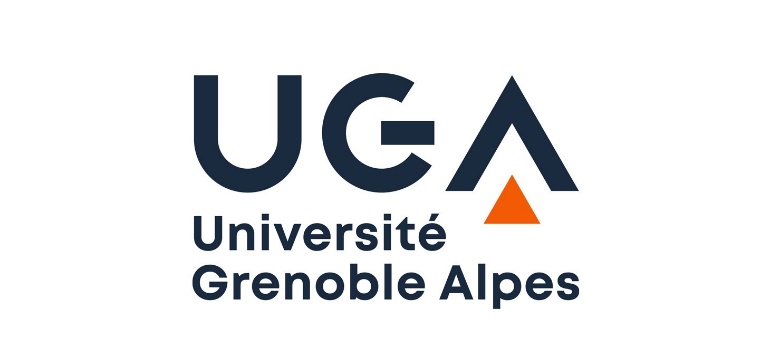 Dossier de candidature à un poste d’ATER - Université Grenoble AlpesDEMANDE DE CONGE SANS TRAITEMENT POUR ASSURER DES FONCTIONS D’ATERNom patronyme :Nom d’usage :Prénom :Date de naissance :Grade :							Discipline :Etablissement actuel d’affectation :Académie d’origine :A Monsieur le recteur de l’académie de ………………………………………………………………J’ai l’honneur de vous demander de bien vouloir m’accorder un congé sans traitement dans l’enseignement supérieur au titre de l’année universitaire 2021/2022 afin d’exercer les fonctions d’attaché temporaire d’enseignement et de recherche à l’Université Grenoble Alpes durant l’année universitaire 2021/2022.Fait à …………………………………….., le ………………………………….Signature 